Allegato A) istanza di partecipazione  AL DIRIGENTE SCOLASTICO Istituto Comprensivo Montepaone DOMANDA DI PARTECIPAZIONE PER LA SELEZIONE ALUNNI Progetto 10.2.2A-FSEPON-CL-2024-29Titolo Progetto: “Il puzzle delle competenze” CUP: C12J23000150006Dati dei Genitori  che   chiedono    l’iscrizione del/della figlio/a I sottoscritti:  NOME |___________________________________| COGNOME |_____________________________________| Nato il |_____________________| a |___________________________________________________________________| Prov. |____| NOME |___________________________________| COGNOME |_____________________________________| Nato il |_____________________| a |___________________________________________________________________| Prov. |____| , CHIEDENO  l’iscrizione del(la) proprio(a) figlio(a) Dati dell’alunno(a) Cognome |______________________________________________| Nome |_____________________________________________| Classe |_______| Sez. |_______| Plesso |________________________________| al corso/modulo riportato di seguito (è possibile indicare un massimo di due corsi: in tal caso contrassegnarli con 1 e 2 per esprimere l’ordine di preferenza). DATA _____________________   	 	 	FIRMA DEI GENITORI __________________________________                                                                                                                                             __________________________________N.B= Eventuali variazioni di orario saranno comunicate anticipatamente dagli esperti ai corsisti.Allegato B) scheda anagrafica alunno / genitori  con informativa e consenso trattamento dati  	SCHEDA ANAGRAFICA CORSISTA STUDENTE 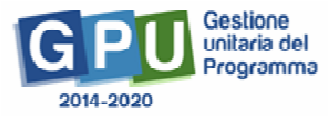 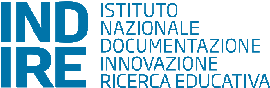 SEZIONE 1 – DATI ANAGRAFICI SEZIONE 2 - EVENTUALI ANNI RIPETUTI SEZIONE 3 – GENITORI SEZIONE 4 – INFORMAZIONI SUL NUCLEO FAMILIARE  Allegato C Progetto “Obiettivo specifico Codice Progetto: 10.2.2A-FSEPON-CL-2024-29Titolo Progetto: “Il puzzle delle competenze”INFORMATIVA E RICHIESTA DI CONSENSO AL TRATTAMENTO DEI DATI PERSONALI AI SENSI DEL REGOLAMENTO UE 2016/679 - REGOLAMENTO GENERALE PER LA PROTEZIONE DEI DATI (GDPR) E DEL D.LGS. 30 GIUGNO 2003 N. 196 1. INTRODUZIONE L’Istituto Nazionale di Documentazione, Innovazione e Ricerca Educativa (di seguito INDIRE) è ente di ricerca di diritto pubblico e come tale, fin dalla sua istituzione, accompagna l’evoluzione del sistema scolastico italiano, investendo in formazione e innovazione e sostenendo i processi di miglioramento della scuola.  Nell’ambito della programmazione dei Fondi Strutturali Europei 2014/2020 è stato attivato il progetto “PON per la scuola. Competenze e ambienti per l’apprendimento 2014-2020” (di seguito PON Scuola) nel quale INDIRE è chiamato a sviluppare e gestire la piattaforma on line GPU per la gestione delle azioni del sopra richiamato PON, a progettare e redigere rapporti, monitoraggio e indagini di ricerca, a supportare i beneficiari e i destinatari nella partecipazione al Progetto.  La suddetta piattaforma gestionale raccoglie tutti i dati di studenti, personale scolastico, esperti e adulti che, a vario titolo, partecipano alle attività del Progetto.  La presente informativa viene resa ai sensi del Regolamento UE 2016/679 - Regolamento Generale per la Protezione dei Dati (nel seguito GDPR o Regolamento) e del D.Lgs. 30 giugno 2003 n. 196 (Codice in materia di protezione dei dati personali). Si precisa che ogni riferimento al D.Lgs. 196/2003 deve intendersi valido ed efficace nei limiti e nella misura in cui le norme richiamate sono in vigore anche successivamente alla data di applicazione del Regolamento. Secondo la suddetta normativa, tale trattamento sarà improntato ai principi di correttezza, liceità e trasparenza e di tutela della riservatezza e dei diritti delle persone.  Tutti i dati personali sono raccolti e trattati nel rispetto delle leggi nazionali e dell'UE sulla tutela dei dati.  Si ricorda che dal punto di vista operativo, il consenso esplicito raccolto precedentemente al 25 maggio 2018 resta valido.  La presente informativa è resa al fine di acquisire il consenso esplicito al trattamento dei dati personali per aderire all’iniziativa “Programma Operativo Nazionale Per la Scuola-competenze e ambienti per l’apprendimento – Programmazione 2014-2020”  2. DEFINIZIONI (cfr. GDPR art. 4)  Ai sensi degli articoli 13 e 14 del Regolamento UE 2016/679 e dell’articolo 13 del D. Lgs. 196/2003, pertanto, si forniscono le seguenti informazioni:  L’interessato è una qualunque “persona fisica” residente in uno Stato Membro dell’Unione Europea identificata o identificabile attraverso i propri dati personali.  Dato Personale è qualsiasi informazione riguardante un interessato che lo rende identificabile; si considera identificabile la persona fisica che può essere identificata, direttamente o indirettamente, con particolare riferimento a un identificativo come il nome, un numero di identificazione, dati relativi all’ubicazione, un identificativo online o a uno o più elementi caratteristici della sua identità fisica, fisiologica, genetica, psichica, economica, culturale o sociale.  I 	dati 	personali 	inseriti 	nella 	sezione 	Anagrafica 	del 	sito 	GPU 	2014-2020 	sono 	consultabili 	all’indirizzo http://pon20142020.indire.it/classes/common/ELENCO_DATI_PRIVACY.pdf  Categorie particolari di dati personali sono quei dati in grado di rilevare l’origine razziale o etnica, le opinioni politiche, le convinzioni religiose o filosofiche, o l’appartenenza sindacale, nonché trattare dati genetici, dati biometrici intesi a identificare in modo univoco una persona fisica, dati relativi alla salute o alla vita sessuale o all’orientamento sessuale della persona. Sono da considerare allo stesso modo i dati relativi alle condanne penali e ai reati o a connesse misure di sicurezza.  Consenso dell’interessato è una qualsiasi manifestazione di volontà libera, specifica, informata e inequivocabile dell’interessato, con la quale lo stesso manifesta il proprio assenso, mediante dichiarazione o azione positiva inequivocabile, che i dati personali che lo riguardano siano oggetto di trattamento.  Trattamento è qualunque operazione automatica o manuale effettuata sui dati personali o particolari che consenta l’identificazione dell’interessato. Qualora il titolare del trattamento possa dimostrare di non essere in grado di identificare l’interessato, non è necessario acquisire il consenso e non si applicano gli articoli da 15 a 20 del Regolamento.  3. TITOLARE E RESPONSABILI   	a. Il Titolare del trattamento dei dati è:  Ministero dell’Istruzione, dell’ Università e della Ricerca - Dipartimento per la Programmazione e Gestione delle Risorse Umane, Finanziarie e Strumentali - Autorità di Gestione dei Programmi Operativi finanziati con i Fondi Strutturali Europei, Viale Trastevere 76/a Roma, Italia (nel seguito MIUR).   b. Il Responsabile del Trattamento dei dati è:  INDIRE, Istituto Nazionale per la Documentazione e la Ricerca Educativa – Via Michelangelo Buonarroti, 10 – 50122 Firenze, Italia   	c. Responsabile della Protezione dei Dati (Data Protection Officer, nel seguito “DPO”)  Ai sensi dell'articolo 37 del Regolamento (UE) 2016/679 del Parlamento Europeo e del Consiglio del 27 aprile 2016, il Titolare del Trattamento (MIM) ha nominato un proprio DPO i cui compiti e recapiti sono pubblicati all’indirizzo http://www.miur.gov.it/web/guest/altri-contenuti-protezione-dei-dati-personali  Allo stesso modo, il Responsabile del Trattamento (INDIRE) ha nominato un proprio DPO, domiciliato per la carica nella sede legale INDIRE, i cui recapiti sono pubblicati all’indirizzo http://www.indire.it/privacy/  4. FINALITA’ DELLA RACCOLTA DATI, LORO UTILIZZO, E PERIODO DI CONSERVAZIONE   a. La base giuridica del trattamento dei dati per consentire lo svolgimento dell’iniziativa nell’ambito delle attività istituzionali del Titolare e del Responsabile del Trattamento è conforme all’’ex art. 6 del Regolamento (Liceità del Trattamento); per questo motivo è necessario acquisire la manifestazione di consenso.   b. Le informazioni personali richieste e il conseguente trattamento hanno pertanto le seguenti finalità:  consentire lo svolgimento delle attività scolastiche aggiuntive erogate presso la scuola nell’ambito del “PON per la scuola. Competenze e ambienti per l’apprendimento 2014-2020”  consentire l’erogazione dei servizi informatici richiesti per la partecipazione all’iniziativa  permettere le finalità istituzionali dell’INDIRE;  adempiere agli eventuali obblighi previsti dalla legge, da un regolamento, dalla normativa comunitaria o da un ordine dell’Autorità di Gestione, nonché per esercitare i diritti del Titolare del trattamento  garantire l’adempimento di obblighi contrattuali da parte del Responsabile del Trattamento.  Il trattamento dei dati sarà effettuato prevalentemente con procedure informatiche automatizzate su server ubicati sul territorio italiano, presso le sedi INDIRE o presso aziende terze operanti nel settore dell’ICT. I dati potranno essere trattati anche in modalità non elettronica, con l’ausilio di strumenti manuali.  I dati saranno conservati per il tempo necessario a conseguire gli scopi per cui sono stati raccolti. Il periodo di conservazione dei dati normalmente non supera i cinque anni dalla data di conclusione dell’iniziativa. Tale periodo viene inoltre determinato in modo da garantire la corretta conservazione dei dati su supporto cartaceo o informatico per il numero di anni definito dalle normative UE e nazionali vigenti in materia di conservazione della documentazione amministrativa e contabile.  Il consenso al trattamento dei dati è facoltativo, ma il mancato conferimento comporta l’impossibilità per l’interessato di partecipare alle attività formative del Progetto, in quanto le attività non potranno essere rendicontate dalla scuola come quota parte dei costi di gestione.  I dati potranno essere trattati da personale INDIRE autorizzato (incaricati del supporto tecnico alla piattaforma, ricercatori, ecc.), e da collaboratori esterni autorizzati, tenuti a loro volta al rispetto della riservatezza e della privacy I dati potranno essere affidati anche ad aziende terze operanti nel settore dell’ICT, nominate a loro volta Responsabili del trattamento.  Il trattamento non ha ad oggetto dati personali particolari. Pertanto nelle parti dei questionari che consentono risposte libere non devono essere inserite le tipologie di dati descritte al punto 2.e della presente informativa.  Qualora nello svolgimento delle attività dovesse essere raccolto materiale documentale e/o audiovisivo che riporta dati o immagini di terzi e, in particolare, di minori, saranno acquisiti preventivamente i necessari consensi dai genitori/tutori di minori, dagli studenti maggiorenni, o da terzi interessati.   i. Non vengono eseguiti trattamenti di profilazione dei dati personali conferiti.  5. TRASFERIMENTO DEI DATI   a. Con esclusione del Titolare del Trattamento e del responsabile del Trattamento, I dati personali potranno essere oggetto di diffusione solo in forma aggregata e anonima a fini statistici o di ricerca. I dati forniti potrebbero essere condivisi con altre terze parti pubbliche (Enti Pubblici di Ricerca, Università, altre Amministrazioni dello Stato) sempre per scopi di ricerca e nell’ambito delle finalità istituzionali degli Enti.   b. Attualmente non è previsto nessun trasferimento dei dati personali verso Paesi ExtraUE.  5 DIRITTI DI PROTEZIONE DEI DATI   a. In ogni momento Lei potrà esercitare i Suoi diritti nei confronti del Titolare del trattamento ai sensi dell’art. 7 del D. Lgs. 196/2003 e degli artt. 15-23 del Regolamento UE 2016/679, ovvero i diritti di:  accesso ai dati personali;  rettifica degli stessi quando siano stati trascritti in modo errato;  aggiornamento e/o l’integrazione dei propri dati quando siano variati;  richiesta al Titolare la trasformazione in forma anonima o il blocco;  richiesta al Titolare la cancellazione o l’oblio a seconda dei casi;  richiesta al Titolare di eseguire una limitazione del trattamento (ad es. perché alcuni dati ritenuti in eccesso rispetto alle finalità da espletare);  richiesta al Titolare della portabilità nel senso di trasferire i propri dati ad altro Titolare senza aggravi o spese a carico dell’interessato;  opporsi al trattamento per motivi legittimi;  revocare il consenso in qualsiasi momento senza pregiudicare la liceità del trattamento basata sul consenso prestato prima della revoca;   presentare formale reclamo al Garante Privacy.   b. Per eventuali richieste o domande relative alle modalità di esercizio dei diritti, l’interessato (o in caso di minori il genitore o tutore) può contattare il DPO del Titolare agli indirizzi specificati al punto 3.c precedente  6 ACCESSO ALLE PIATTAFORME INFORMATICHE  L’accesso alle piattaforme informatiche INDIRE di supporto al PON Scuola è possibile o attraverso il sistema di identificazione digitale del Titolare, o attraverso un’auto-registrazione diretta alle piattaforme; a tal fine è richiesta la compilazione di un form con dati personali e l’esplicito consenso al loro trattamento. Il mancato, parziale o inesatto conferimento di tali dati rende impossibile l’utilizzo dei servizi informatici richiesti.  Ai bambini minori di 16 anni non è consentito aprire un account sulle piattaforme IT INDIRE se non accompagnato da consenso esplicito di un genitore o di un tutore legale del minore.   c. Cookies.  Un cookie è un piccolo file di testo che viene installato sul computer dell’utente, sul suo smartphone o su altri dispositivi quando questi visita un sito internet. Il cookie aiuta i siti internet a riconoscere i dispositivi nelle loro successive visite. Esistono altre tecnologie simili come i pixel tag, i web bug, i web storage e altri file e tecnologie simili che hanno la stessa funzione dei cookies. In questo documento si utilizza il termine "cookie" per descrivere tutte le tecnologie che raccolgono informazioni in questo modo. La tipologia dei cookies sui siti INDIRE sono utilizzati per gli scopi illustrati di seguito. L’utilizzo di tali cookies e lo svolgimento dei trattamenti ad essi connessi, non richiede, ai sensi della disciplina vigente, il suo consenso. Tuttavia la policy INDIRE prevede che Le venga chiesto un consenso esplicito all’installazione del cookie sul suo dispositivo.  Cookies tecnici. Nel corso della Sua navigazione sulle pagine dei siti internet INDIRE, verrà installato sul Suo dispositivo e, in particolare, nel browser di navigazione alcuni cookies, al fine di:  analizzare l’accesso, l’utilizzo ed il funzionamento del Servizio: utilizziamo queste informazioni per mantenere, gestire e migliorare continuamente il Servizio;  • gestire alcune funzionalità del Servizio, in linea con le Sue scelte: quando continua ad utilizzare o si riconnette al Servizio, potremo per esempio ricordare il nome utente, l’ultima pagina letta, o come sono stati personalizzati i nostri Servizi;  • memorizzare la Sua scelta relativa al consenso all'installazione di cookies.  Cookies analitici o statistici. Sono cookies necessari per acquisire informazioni statistiche in forma anonima e aggregata, relative alla sua navigazione sulle pagine dei Siti INDIRE.  Si tratta, in particolare, dei cookie relativi ai servizi di analisi statistica Google Analytics (https://support.google.com/analytics/answer/2763052?hl=it)  d. Preferenze del browser. I più diffusi browser consentono di gestire le preferenze relative ai cookies. È possibile impostare il proprio browser per rifiutare i cookies o per cancellarne solo alcuni. Allo stesso modo in cui si disabilita l’utilizzo dei cookie, si possono disabilitare le altre tecnologie similari.  DICHIARAZIONE DI PRESA VISIONE DELL’”INFORMATIVA SUL TRATTAMENTO E LA PROTEZIONE DATI sopra riportata ai sensi degli artt. 13 e 14 del REGOLAMENTO UE 2016/679 e dell’art. 13 del D. Lgs. 196/2003 E AUTORIZZAZIONE ALLA RACCOLTA E AL TRATTAMENTO DEI DATI DEL MINORE Il/la sottoscritto/a Cognome/Nome______________________________________________________________________________ nato/a a __________________________________________________________ il _______________________________________, residente in via _______________________________________________ città ________________________________ prov. _____ e Il/la sottoscritto/a Cognome/Nome______________________________________________________________________________ nato/a a __________________________________________________________ il _______________________________________, residente in via _______________________________________________ città ________________________________ prov. _____ GENITORI/TUTORI LEGALI dell'allievo/a ____________________________________________________________________  nato/a a _________________________________________________________ il ________________________________________, residente in via ____________________________________________ città ___________________________________ prov. _____ frequentante la classe __________ plesso ________________________ della scuola Istituto Comprensivo Statale Montepaone, -DICHIARANO DI AVER PRESO VISIONE DELL’”INFORMATIVA SULLA PROTEZIONE DEI DATI sopra riportata ai sensi degli artt. 13 e 14 del REGOLAMENTO UE 2016/679 e dell’art. 13 del D. Lgs. 196/2003, e, dichiarando di essere nel pieno possesso dei diritti di esercizio della potestà genitoriale/tutoria nei confronti del minore,  -AUTORIZZANO LA RACCOLTA E IL TRATTAMENTO DEI DATI DEL MINORE NECESSARI per l’accesso alle attività formative del progetto autorizzato dall’Autorità di Gestione nell’ambito del “PON per la scuola. Competenze e ambienti per l’apprendimento 2014-2020” Luogo e data _______________________________  	 	 Firma dei genitori: 	 	 	 	 Padre 	______________________________________ (allegare documento d’identità)  	 	 	 	 	 	 	 	Madre ______________________________________ (allegare documento d’identità) Se sopra ha firmato un solo genitore, dovrà sottoscrivere la seguente, ulteriore dichiarazione: Il/la sottoscritto/a, consapevole delle conseguenze amministrative e penali per chi rilasci dichiarazioni non corrispondenti a verità, ai sensi del DPR 245/2000 dichiara di aver effettuato la scelta/richiesta in osservanza delle disposizioni sulla responsabilità genitoriale di cui agli artt. 316, 337 ter e 337 quater del codice civile, che richiedono il consenso di entrambi i genitori. FIRMA  ______________________________________ Titolo ModuloDESTINATARI ATTIVITA’ OPZIONALI   SCELTA Happy English !15 alunni Primaria centroMensa'Giocare	con	la Grammatica Italiana'.15 alunni Primaria centro MensaMatematica facile ...in Centro15 alunni pluriclasse  Centro  Mensa It's English time!18 alunni classi terze, quarte e quinte Gasperina Mensa'Mi	racconto...ti racconto.'16 alunni Gasperina Mensa'Giocare	con	la matematica'18 alunni classi terze, quarte e quinte Gasperina MensaEasy English!15 alunni classi terze, quarte e quinte Primaria LidoFigura opzionale "L'Italiano per ragazzi"15 alunni classi terze, quarte e quinte Primaria LidoFigura opzionaleMatematica facile!15 alunni classi terze, quarte e quinte Primaria LidoFigura opzionaleCodice Fiscale studente  Cognome studente Nome studente Cittadinanza studente Telefoni genitori Cellulari genitori E-mail genitori Anni ripetuti scuola primaria □ nessuno □ 1 anno   □ 2 anni   □ 3 anni  □ 4 anni   □ 5 anni Anni ripetuti scuola secondaria di primo grado □ nessuno □ 1 anno   □ 2 anni   □ 3 anni  □ 4 anni   □ 5 anni titolo di studio MADRE (crocettare e specificare in fondo) □ Nessuno titolo di studio  □ Licenza di scuola elementare (o valutazione finale equivalente)  □ Licenza di scuola media  □ Compimento inferiore/medio di Conservatorio musicale o di Accademia Nazionale di Danza (2-3 anni)  □ Diploma di istituto professionale 2-3 anni  □ Diploma di istituto professionale 4-5 anni  □ Diploma di scuola magistrale 2-3 anni  □ Diploma di scuola magistrale 4-5 anni  □ Diploma di istituto d’arte 2-3 anni  □ Diploma di istituto d’arte 4-5 anni  □ Diploma di istituto tecnico  □ Diploma di istituto magistrale  □ Diploma di liceo (classico, scientifico, ecc.)  □ Diploma di Accademia di Belle Arti, Danza, Arte Drammatica, ISIA, ecc.  Conservatorio (vecchio ordinamento)  □ Diploma universitario (2-3 anni) del vecchio ordinamento (incluse le scuole dirette a fini speciali o parauniversitarie)  □ Diploma accademico di Alta Formazione Artistica, Musicale e Coreutica (A.F.A.M.) di I livello  □ Laurea triennale (di I livello) del nuovo ordinamento  □ Diploma accademico di Alta Formazione Artistica, Musicale e Coreutica (A.F.A.M.) di II livello  □ Laurea (4-6 anni) del vecchio ordinamento, laurea specialistica o magistrale a ciclo unico  del nuovo ordinamento, laurea biennale specialistica (di II livello) del nuovo ordinamento  □ NON DICHIARABILE  Con riferimento alla risposta fornita alla domanda precedente, SPECIFICARE qui di seguito il titolo di studio conseguito dalla MADRE …………………………………………………………………………………………....…………….......................................................................................…… titolo di studio PADRE (crocettare e specificare in fondo) □ Nessuno titolo di studio  □ Licenza di scuola elementare (o valutazione finale equivalente)  □ Licenza di scuola media  □ Compimento inferiore/medio di Conservatorio musicale o di Accademia Nazionale di Danza (2-3 anni)  □ Diploma di istituto professionale 2-3 anni  □ Diploma di istituto professionale 4-5 anni  □ Diploma di scuola magistrale 2-3 anni  □ Diploma di scuola magistrale 4-5 anni  □ Diploma di istituto d’arte 2-3 anni  □ Diploma di istituto d’arte 4-5 anni  □ Diploma di istituto tecnico  □ Diploma di istituto magistrale  □ Diploma di liceo (classico, scientifico, ecc.)  □ Diploma di Accademia di Belle Arti, Danza, Arte Drammatica, ISIA, ecc.  Conservatorio (vecchio ordinamento)  □ Diploma universitario (2-3 anni) del vecchio ordinamento (incluse le scuole dirette a fini speciali o parauniversitarie)  □ Diploma accademico di Alta Formazione Artistica, Musicale e Coreutica (A.F.A.M.) di I livello  □ Laurea triennale (di I livello) del nuovo ordinamento  □ Diploma accademico di Alta Formazione Artistica, Musicale e Coreutica (A.F.A.M.) di II livello  □ Laurea (4-6 anni) del vecchio ordinamento, laurea specialistica o magistrale a ciclo unico  del nuovo ordinamento, laurea biennale specialistica (di II livello) del nuovo ordinamento  □ NON DICHIARABILE Con riferimento alla risposta fornita alla domanda precedente, SPECIFICARE qui di seguito il titolo di studio conseguito dal PADRE …………………………………………………………………………………………....…................................................................................……….......……… CONDIZIONE OCCUPAZIONALE MADRE CONDIZIONE OCCUPAZIONALE PADRE □  Occupato alle dipendenze pubbliche con contratto di lavoro a tempo determinato/a progetto □  Occupato alle dipendenze pubbliche con contratto a tempo indeterm. □  Occupato alle dipendenze private con contratto a tempo determ./a progetto □ Occupato alle dipendenze private con contratto a tempo indeterminato □ Lavoratore autonomo □ Imprenditore/libero professionista □  In cerca di prima occupazione da meno di 6 mesi □  In cerca di prima occupazione da 6-11 mesi □  In cerca di prima occupazione da 12-23 mesi □  In cerca di prima occupazione da oltre 24 mesi □  In cerca di nuova occupazione da meno di 6 mesi □  In cerca di nuova occupazione da 6-11 mesi □  In cerca di nuova occupazione da 12-23 mesi □  In cerca di nuova occupazione da oltre 24 mesi □  In mobilità □  In cassa integrazione □  Pensionato/a □  Casalingo/a □  Studente □  Disoccupato/a □  NON RILEVABILE   □  Occupato alle dipendenze pubbliche con contratto di lavoro a tempo determinato /a progetto □  Occupato alle dipendenze pubbliche con contratto a tempo indeterm. □  Occupato alle dipendenze private con contratto a tempo determ./a progetto □ Occupato alle dipendenze private con contratto a tempo indeterminato □ Lavoratore autonomo □ Imprenditore/libero professionista □  In cerca di prima occupazione da meno di 6 mesi □  In cerca di prima occupazione da 6-11 mesi □  In cerca di prima occupazione da 12-23 mesi □  In cerca di prima occupazione da oltre 24 mesi □  In cerca di nuova occupazione da meno di 6 mesi □  In cerca di nuova occupazione da 6-11 mesi □  In cerca di nuova occupazione da 12-23 mesi □  In cerca di nuova occupazione da oltre 24 mesi □  In mobilità □  In cassa integrazione □  Pensionato/a □  Casalingo/a □  Studente □  Disoccupato/a □  NON RILEVABILE   Il tuo nucleo familiare da quanti adulti è composto?  □ Un solo adulto  □ Più di un adulto (rispondere alla domanda successiva) Se il nucleo familiare è composto da più di un adulto, indicare se è presente almeno un adulto che lavora  □ Sì, è presente almeno un adulto che lavora □ Nel nucleo familiare nessun adulto lavora 